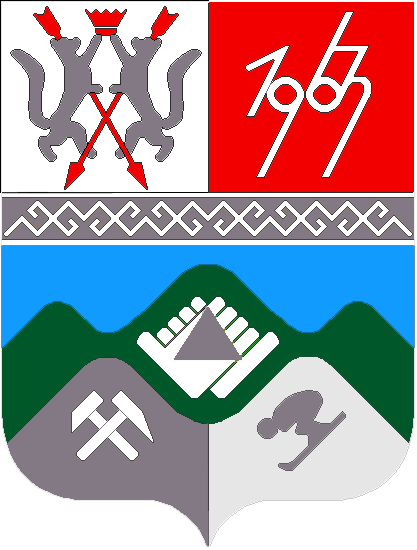 КЕМЕРОВСКАЯ ОБЛАСТЬТАШТАГОЛЬСКИЙ МУНИЦИПАЛЬНЫЙ РАЙОНАДМИНИСТРАЦИЯТАШТАГОЛЬСКОГО МУНИЦИПАЛЬНОГО РАЙОНАПОСТАНОВЛЕНИЕот «18» декабря 2019 г.  №  1621-пО внесении изменений в постановление Администрации Таштагольского муниципального района от 28 сентября  .  №  819-п «Об утверждении муниципальной программы «Борьба с преступностью»  на 2019-2021 годы»В связи с изменениями лимитов на мероприятия в муниципальной программе состоянию расхода сметных значений на период 2019 г. Администрация Таштагольского муниципального района, постановляет:1. Внести в постановление Администрации Таштагольского муниципального района от 28» сентября  .  №  819-п «Об утверждении муниципальной программы «Борьба с преступностью»  на 2019-2021 годы» следующие изменения:1.1. Раздел 7. Программные мероприятия изложить в следующей редакции:2. Пресс-секретарю Главы Таштагольского муниципального района (Кустова М.Л.) настоящее постановление разместить на официальном сайте Администрации Таштагольского муниципального района в информационно – телекоммуникационной сети « Интернет».3. Контроль за выполнением постановления возложить на заместителя Главы Таштагольского муниципального района А.В. Гришукова.4. Настоящее постановление вступает в силу с момента подписания.Глава Таштагольскогомуниципального района                                                              В.Н. МакутаНаименование подпрограммы, мероприятия; источники финансированияОбъем финансовых ресурсов, тыс. рублейОбъем финансовых ресурсов, тыс. рублейОбъем финансовых ресурсов, тыс. рублейОбъем финансовых ресурсов, тыс. рублейНаименование подпрограммы, мероприятия; источники финансированияВсегоОчередной 2019 год1-й год планового периода 2020 г.2-й год планового периода2021г.12345Мероприятия по построению (развитию) и внедрению АПК (аппаратно-программный комплекс) «Безопасный город» 300-100100Мероприятия по построению (развитию) и внедрению АПК (аппаратно-программный комплекс) «Безопасный город» Мероприятия по построению (развитию) и внедрению АПК (аппаратно-программный комплекс) «Безопасный город» Мероприятия по построению (развитию) и внедрению АПК (аппаратно-программный комплекс) «Безопасный город» Мероприятия по построению (развитию) и внедрению АПК (аппаратно-программный комплекс) «Безопасный город» Средства местного бюджета300-100100Публикация в средствах массовой информации материалов, направленных на противодействие злоупотреблению наркотиками, создание и проведение тематических телерадиопрограмм150-5050Средства местного бюджета150-5050Изготовление рекламно-информационной продукции по профилактике употребления наркотических средств    150505050Средства местного бюджета150505050Разработка, тиражирование и распространение учебной, методической литературы, печатных изданий, направленных на профилактику незаконного потреблениянаркотиков150-5050Средства местного бюджета150-5050Приобретение и обслуживание технических комплексов фотовидеофиксации, работающих в автоматическом режиме, для обеспечения безопасности дорожного движения   150-5050Средства местного бюджета150-5050Выплата денежного довольствия казакамТаштагольского станичного казачьего общества.7600585313001300Средства местного бюджета8453585313001300Итого по программе9103590316001600Местный бюджет9103590316001600